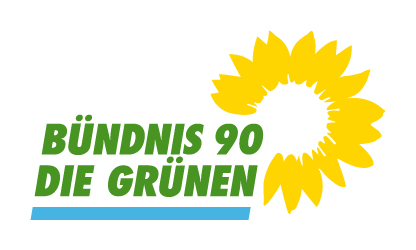 Gemeinderatsfraktion Burladingen (LK Zollernalb)Bündnis 90/ Die Grünen 4 Mandate (14,9 %); davon 1 FrauGrüne Kreis Zollernalb: Burladingen Gemeinderat (gruene-zollernalb.de)